※参考様式（　　冊目）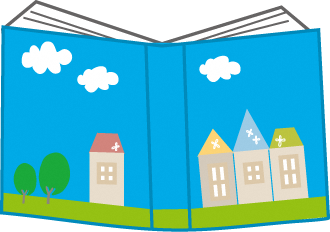 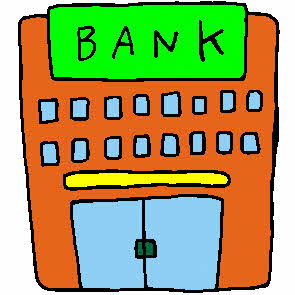 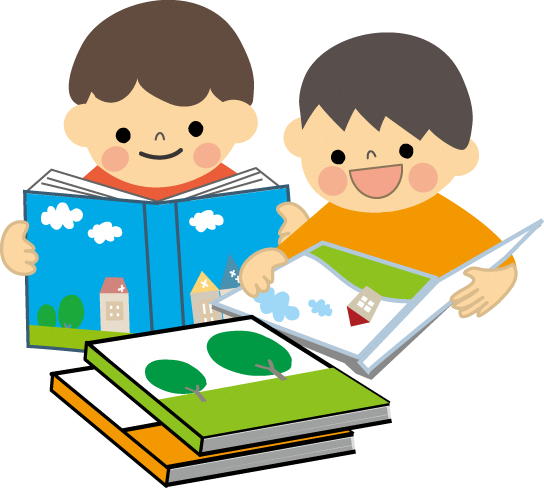 　はじめに　読書は、いろいろな「ことば」を学んだり、「こころ」を豊かにしたり、「自分の気持ちや考えを人に伝える力」や「新しいものを考えたり作り出したりする力」を高めてくれます。本を読むと、今まで知らなかったことを知ることができたり、会ったことのない人や、会えるはずのない人にも出会えたり、行ったことのない場所や知らない国、また宇宙や、過去、未来、夢の世界にだって行くことができます。良い本との出会いは、ずっと心に残り、一生の宝物になることもあります。この読書通帳は、あなたが読んだ本を記録して残すためのものです。いつ、どんな本を読んでどのように感じたのかを記録に残すことで、前に読んだ本を思い出したり、自分の成長の記録として振り返ったりすることができます。　使い方　　いろいろな分類の本を読みましょう　　図書館では、たくさんの本が同じ内容ごとに分けられています。日本の図書館で使われている本の分け方を日本十進分類法（NDC）といいます。　図書館では、本の内容によっておおまかに10のグループに分け、さらにそれぞれのグループを細かく分けて本を整理しています。　表を参考に、読んだ本の分類番号を読書通帳に記録しましょう。※分類番号の見方　分類番号は、本の背ラベルの１番上の数字です。　読書の成果をまとめてみましょう　１　読んだ本の冊数を月ごとにグラフにしてみましょう。（１冊読むごとに１マス塗りつぶしましょう）２　読んだ本を分類番号ごとに１マスごとにぬりつぶし、傾向を分析してみましょう。※分類が分からないときは、近くの公立図書館の人や学校の図書館担当の方に質問するか、分類不明の欄をぬりつぶしましょう。自分の読む本の内容の傾向を知ろう！３　おうちの人からのコメント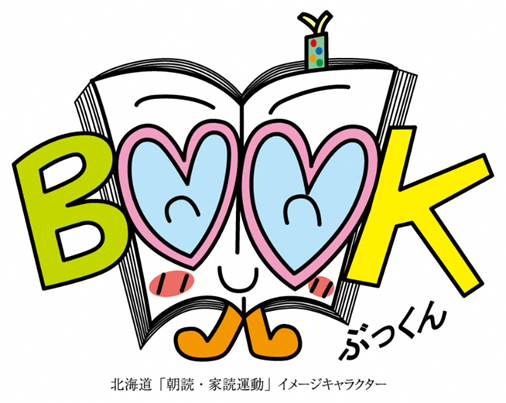 よみはじめ～読み終わり本の題名／作者・出版社分類番号ひとこと（感想）１12／１～12／24どさんこのお話／北海道出版社０どさんこの歴史が…０総記（１～９に入らないもの）総記・情報、図書館、図書、百科事典、論文集、年鑑、博物館、新聞、全集、郷土資料５工業工業一般、土木・環境、建築、機械、電気、船、地下資源、化学工業、製造工業、家庭・料理１哲学（人生や世界の根本を明らかにしようとする学問）哲学一般、哲学、東洋哲学、西洋哲学、心、道徳、宗教・神話、神道、仏教、キリスト教６産業産業一般、農業、園芸、蚕、畜産、林業、水産業、商業、交通、通信・放送２歴史・地理歴史、日本の歴史、アジアの歴史、ヨーロッパの歴史、アフリカの歴史、北アメリカの歴史、南アメリカの歴史、オセアニアの歴史、伝記、地理７芸術・スポーツ芸術、彫刻、絵画・書道、版画、写真、工芸、音楽、劇、体育スポーツ、レクリエーション３社会社会一般、政治、法律、経済、財政、統計、社会、教育、風俗・民話、国防・軍事８言葉語学、日本語、中国語・朝鮮語、英語、ドイツ語、フランス語、スペイン語、イタリア語、ロシア語、その他の言葉４自然科学自然科学、算数、物理、科学、天文・宇宙、地球・気象、生物、植物、動物、体と健康９文学文学、日本文学、アジア文学、英米文学、ドイツ文学、フランス文学、スペイン文学、イタリア文学、ロシア文学、その他の国の文学よみはじめ～読み終わり本の題名／作者・出版社分類番号ひとこと（感想）１２３４５６７８９10よみはじめ～読み終わり本の題名／作者・出版社分類番号ひとこと（感想）11121314151617181920よみはじめ～読み終わり本の題名／作者・出版社分類番号ひとこと（感想）21222324252627282930302928272625242322212019181716151413121110９８７６５４３２１冊１月２月３月４月５月６月７月８月９月10月11月12月302928272625242322212019181716151413121110９８７６５４３２１冊０類１類２類３類４類５類６類７類８類９類分類不明